Formulaire de consentement parental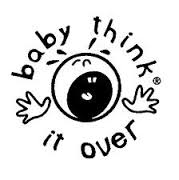 Comme le parent ou le tuteur d'un étudiant qui a droit de participer au programme «Baby Think It Over» ®, j'ai lu et je comprends le suivant:Le programme «Baby Think It Over ®» exigera mon fils ou ma fille d’être le tuteur unique du Bébé, simulateur informatisé dont le cri reproduit celui d'un bébé réel. L'expérience est destinée pour démontrer à mon fils ou ma fille un engagement à plein temps, exigé pour le rôle parental.Le bébé crie au hasard des intervalles pendant toute la journée et la nuit. Quand il pleure, ce sera la responsabilité de mon fils ou fille de s'occuper des besoins du Bébé.Le cri du Bébé et le besoin de soin peuvent causer que mon enfant perd du sommeil et peuvent probablement déranger d'autres membres de la famille.  À noter que le comportement du Bébé est par hasard.  Le programme choisit les intervalles au hasard.Je consens à rembourser L’École secondaire du Sacré-Cœur un montant d’argent allant jusqu'à 850,00$ pour n'importe quels dommages au simulateur de Bébé ou n'importe quel équipement qui est inclus avec cela. D'autres charges peuvent être évaluées pour des accessoires endommagés ou manquants.Liste d’accessoires : un Bébé simulateur, une bouteille, 2 couches (jaune et vert), un bracelet, une siège de voiture, une couverture, des vêtements.Ayant lu l’information ci-dessus, je consens à laisser ______________________________________  participer dans le programme «Baby Think It Over ®» pendant la fin de semaine du ______________________________.Signature du parent ou tuteur : _______________________________________ Date : ____________________ Non, je ne souhaite pas que ______________________________________ participe dans le programme «Baby Think It Over ®».Je comprends que si je ne permets pas à mon enfant de participer à ce projet, il ou elle ne sera pénalisé.  Il ou elle aura la chance de prendre soin du Bébé pendant une pleine journée d’école.  Cependant, ce Bébé sera mis sur l’intervalle «dure» puisqu’il ou elle aura seulement ce Bébé pour environ 5 heures au lieu d’une fin de semaine. Signature du parent ou tuteur : _______________________________________  Date : ____________________